RIWAYAT HIDUPArifuddin Anwar, Lahir di Sangtempe pada tanggal 31 Maret 1990. Merupakan anak terakhir dari tiga bersaudara, dari pasangan Anwar Pundi dan Hadijah. Penulis memulai jenjang pendidikan di SD Negeri 35 Sangtempe dan tamat pada tahun 2002, kemudian melanjutkan pendidikan di SMP Negeri 2 Mengkendek dan tamat pada tahun 2005. Dan kemudian melanjutkan pendidikan di SMA Negeri 1 Alla dan tamat pada tahun 2008. Atas ridho Allah SWT dan doa restu kedua orang tua sehingga pada tahun 2009, penulis melanjutkan pendidikan di Universitas Negeri Makassar, Fakultas Ilmu Pendidikan, Jurusan Administrasi Pendidikan.  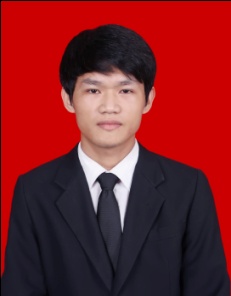 